Things I LikeMy Favorite Foods: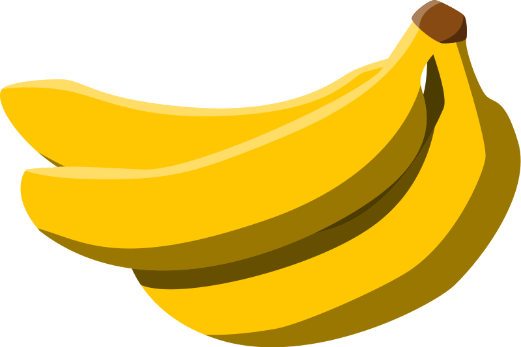 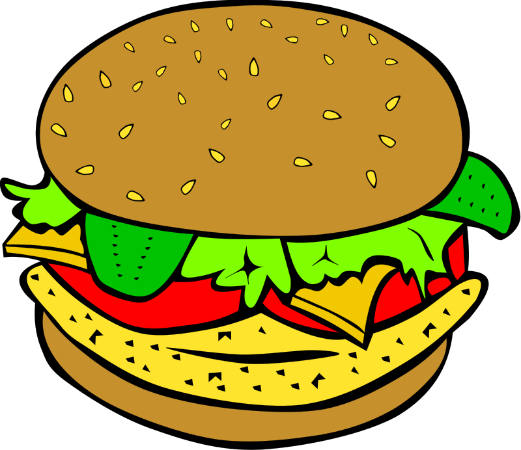 Things I LikeMy Favorite Games: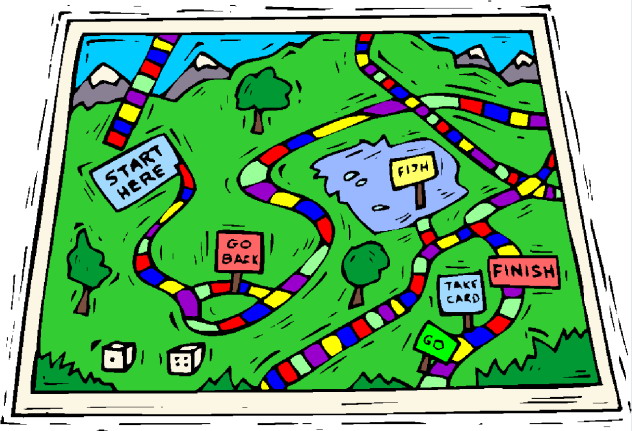 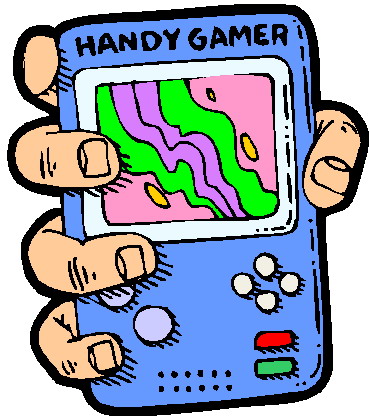                      Things I LikeMy Favorite Animals: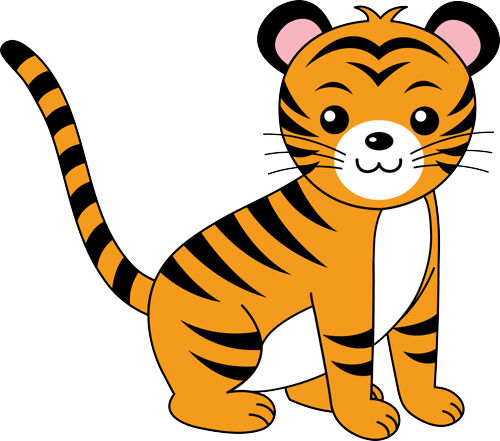 Things I LikeMy Favorite Music: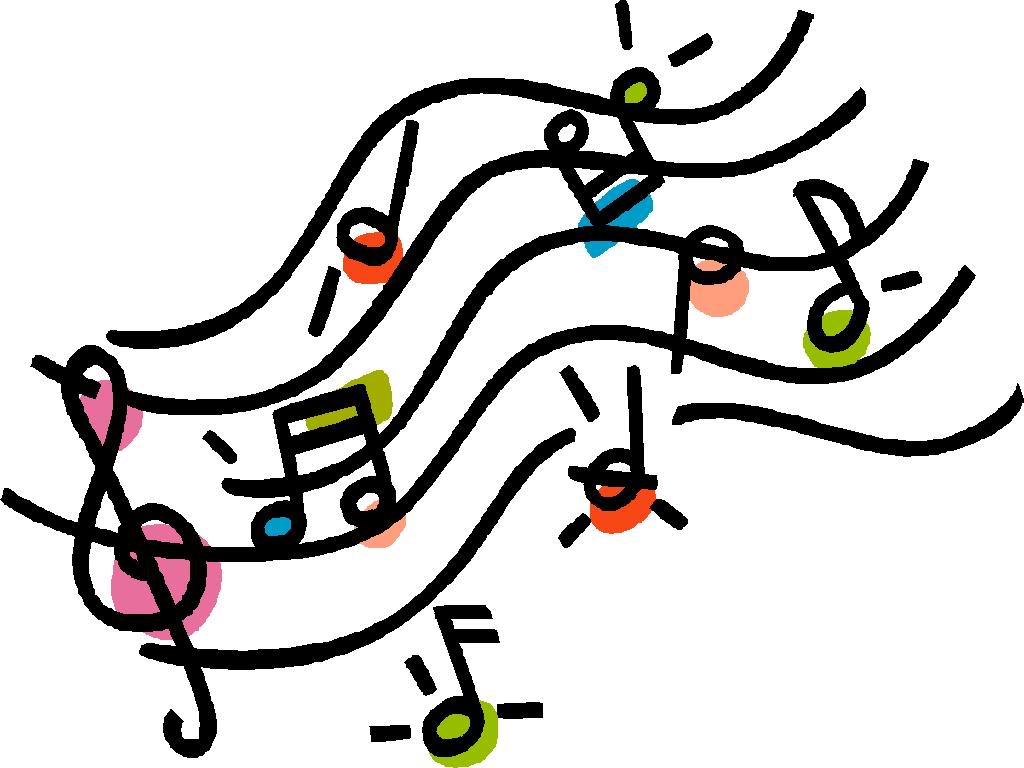 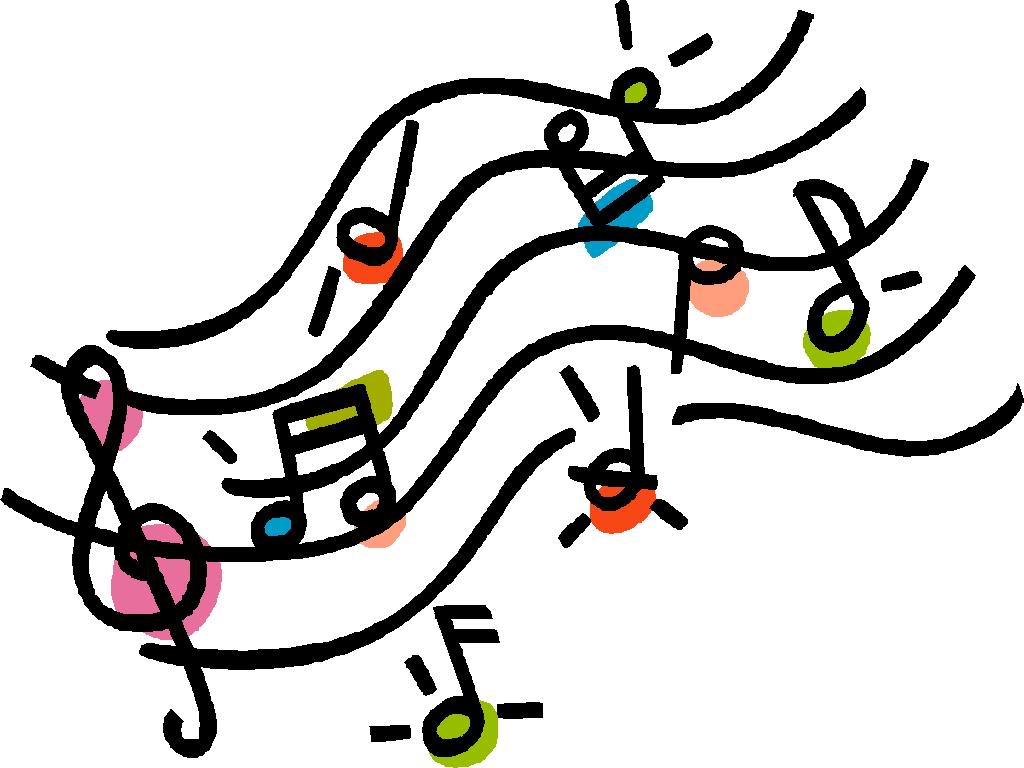 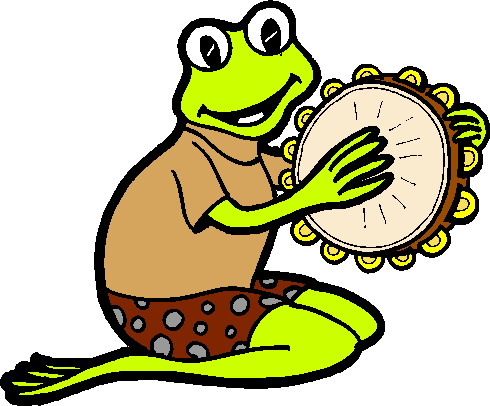 Things I LikeMy Favorite Movies or TV Shows: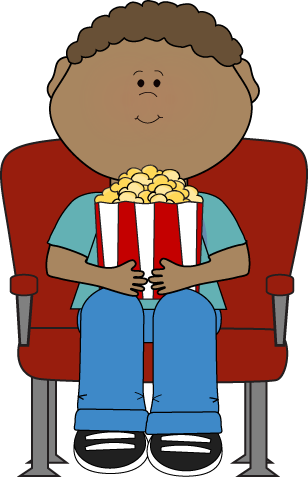 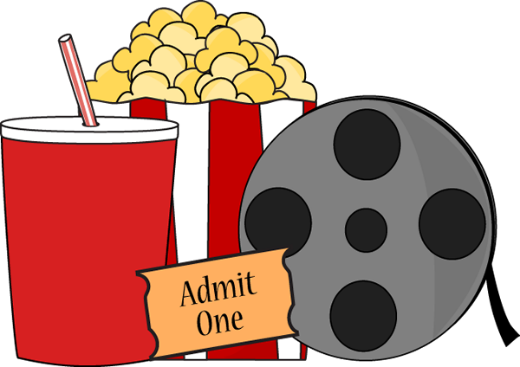 Things I LikeMy Favorite Sports Are: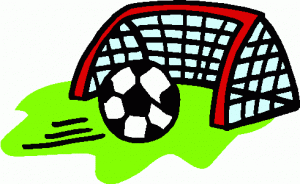 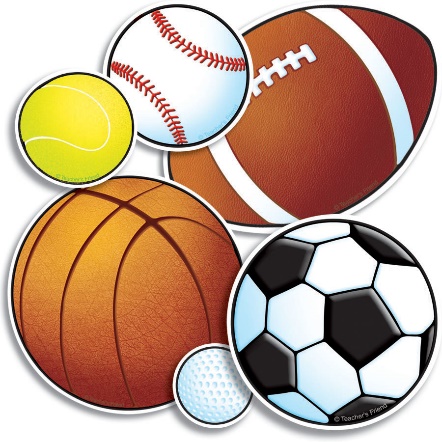 Things That Scare Me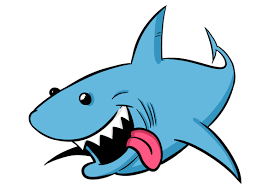 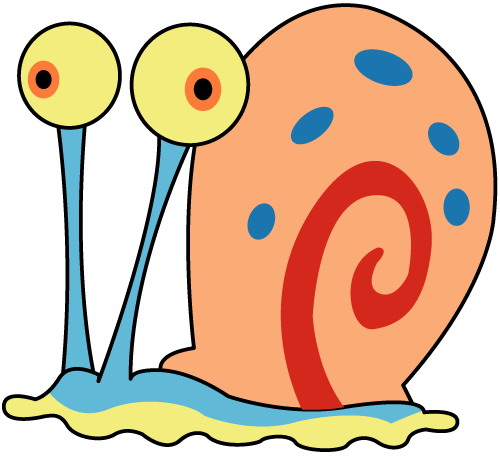 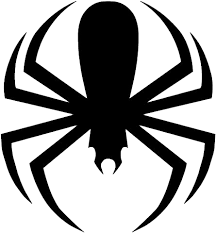 Things I LikeOther Things I Like:	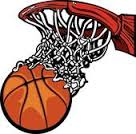 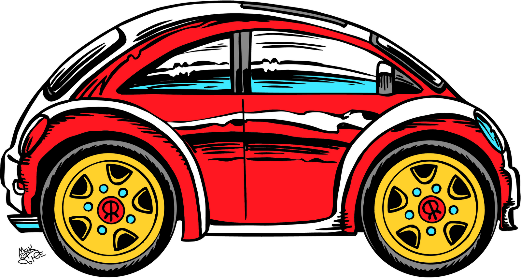 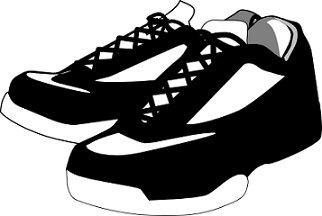 